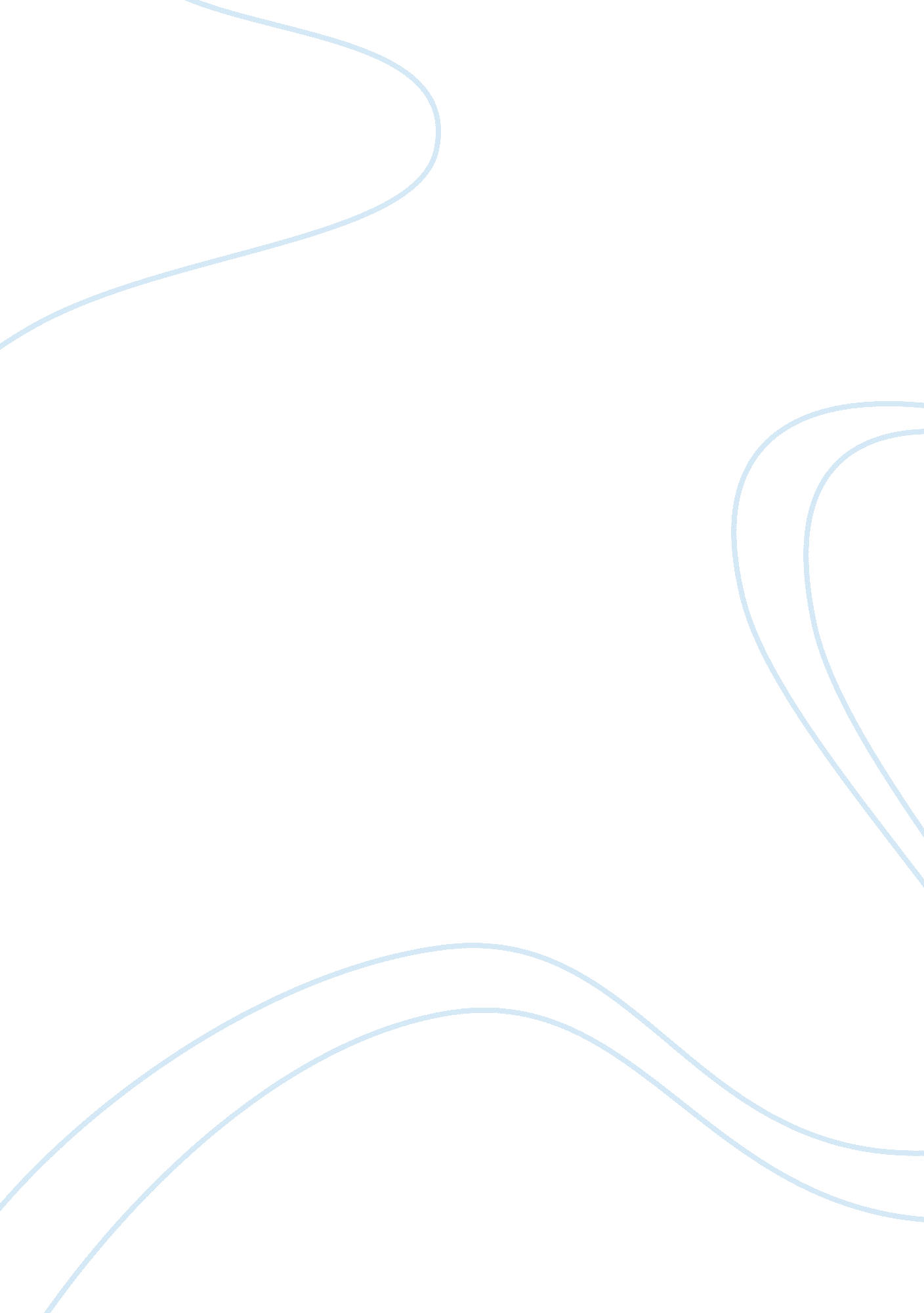 How to grow a garden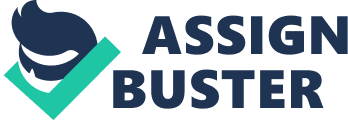 ? How To Grow A Garden It takes a lot of time and hard work to grow a garden. First you would have to start out small. You don’t want to bit off more than you can chew, or hoe. Like , if you plant a huge garden, you’ll wish that you didn’t because of the hard work. Next, you must choose a location that receive as much sunlight as possible throughout the day. After you have located a spot to grow your garden, you should examine the soil. You will want to see if the ground is rich in top soil. Sometimes the ground can seem like its rich in top soil but it can be sand or clay. The spot that you choose also needs good drainage. Vegetables will not grow on poorly drained soil, even if you use the best fertilizer money can buy. The next step to have a successful garden is making the rows. This way your vegetables can spread out evenly and balanced throughout growth. It is easier to make out rows now than back then in the early 1900’s. People now use a tiller plow rather than plowing with a mule. So this was a turning point in technology. The next step is the preparation of the rows. You might first clean out the plot, remove all grass, weeds, vines, and any other wild grass that needs to be remove. Then you have the fertilization of the plot. There are many different methods of fertilizing a garden. The most common of them are organic fertilizer, ammonium nitrate, and triple thirteen. My suggestion to you as a farmer my self is to use the triple thirteen. It is the best out of the three to start out with. The next step in the gardening process is to select the type of seeds that you would like to plant. There are lots of seeds that that you can choose from when planting a garden. I only plant my favorites. I love to plant corn tomatoes, okra, peppers, peas, butter beans, squash, and sweet potatoes. When you get through selecting your seeds, you are finally ready to grow your garden. While your garden is in the growing process, you will have to do several more things if you want to have a good garden. You will have to hoe the garden, watch out for insects bites on the plants, and dust the garden. If you do these things the garden should turn just fine. The next step to take is to water the garden if it isn’t getting enough rain. Finally, after all the hard work in growing the garden it’s now time to harvest your garden. 